DELO  NA  DOMU - 7.r. –  ŠPOUčna ura št.: 57, 58Tematski sklop: Zdrav življenjski slog Metodična enota: Vaje za moč, vzdržljivost, razteznost, preciznost, ravnotežje, eksplozivnost, gibljivost in koordinacijoCilj: izboljšati moč, vzdržljivost, razteznost, preciznost, ravnotežje, eksplozivnost, gibljivost in koordinacijoStopnja učnega procesa: Utrjevanje……………………………………………………………………………………………………………………………………………………Opombe: Vse aktivnosti naj izvajajo po priporočilih NIJZ. Vse učence pozivamo, naj navodila za preprečevanje širjenja virusa dosledno upoštevajo, naj se ne zbirajo v večjem številu, saj je za učinkovito preprečevanje širjenja virusa najpomembnejše preprečevanje tesnih socialnih stikov. PAZI!Pred pričetkom vsake vadbe se primerno ogrej in razgibaj.Ne pretiravaj, vaje delaj po občutku, da ne pride do poškodbe.ŠPORTNA TOMBOLA Vsak dan, ko imaš na urniku ŠPO, ŠSP, ŠZZ ali IŠP naredi 8 do 10 vaj, ko ga nimaš pa lahko tudi manj. Poskušaj tekom  tedna opraviti vse dane naloge. Nekatere naloge imajo pripisan “IZZIV”. To pomeni, da lahko to nalogo opraviš kot izziv, kjer tekmuješ skupaj s staršem ali bratom/sestro kdo naredi več ponovitev ali dlje časa zadrži položaj itd. Želim vam veliko zabave pri vadbi, ostanite zdravi in nasmejani! 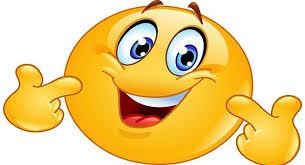 Oglejte si ta video. Vsebina je – Aerobika (pod strokovnim vodstvom). Izvajajte po želji, prostovoljno. Mogoče za tiste, ki želijo nekaj več.https://youtu.be/9zGydY6ByYQPo vadbi se vedno:stuširamo in preoblečemo!……….ZDRAV DUH V ZDRAVEM TELESU………RAZTEZANJE TRUPA Odkloni trupa v desno in levo (kolikor let imaš toliko ponovitev narediš) 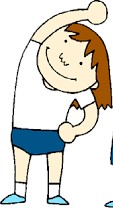 MOČ  Sklece Kolikor sklec toliko let. *Izziv VZDRŽLJIVOST Tek na mestu (ali po dvorišču) 5 min PRECIZNOST Zadevanja cilja Iz papirja si naredi žogico. Na razdalji 2m si postavi tarčo in jo skušaj zadeti 10x. Najprej z levo roko, nato še z desno. *Izziv RAVNOTEŽJE Drevo Naredi “drevo”. 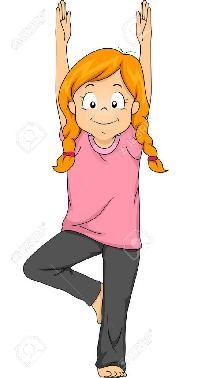 Poskusi vztrajati 10 sekund. Nato zamenjaj nogi. *Izziv RAZTEZANJE Izpadni korak Počasi naredi dolg izpadni korak, roke lahko položiš na tla in zadrži ta položaj za 10 sekund. Pazi : zadnja noga naj bo iztegnjena, koleno sprednje noge pa mora biti nad gležnjem. Zamenjaj nogi. 	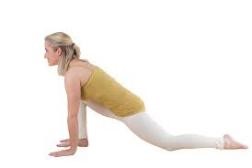 MOČ IN EKSPLOZIVNOST Počepi in poskoki Naredi toliko počepov kolikor imaš let Naredi počep. Iz počepa skočiš čim više v zrak. Kolikor let toliko ponovitev. VZDRŽLJIVOST Skiping na mestu s štetjem Izvajaj skiping na mestu in medtem na glas štej od 30 proti 0 in od 0 do 30 Izvajaš skiping in šteješ po angleško ali italijansko do 10 in nazaj. RAVNOTEŽJE Hoja po prstih Prehodi celo stanovanje ali dvorišče po prstih. Pazi na vzravnano držo, z rokami si pomagaj loviti ravnotežje. Glej naravnost. GIBLJIVOST  Predklon Počasi naredi predklon. Probaj se dotakniti tal. Položaj zadrži 8 sekund.  Ponovi 3x. 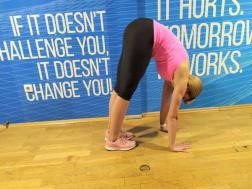 KOORDINACIJA Vaje z žogo 15 minut se igraj z žogo: Kotali, vodi, odbijaj, meči, brcaj... VZDRŽLJIVOST Zvezdica (Poskoki narazen skupaj) Zavrti si svojo najljubšo pesem in medtem izvajaj nalogo 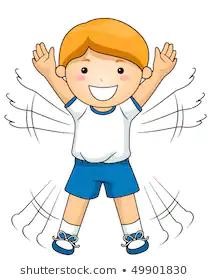 RAZTEZANJE Most Ulezi se na hrbet in se počasi dvigni v most. Zadrži 3 sekunde.  Ponovi 3x. 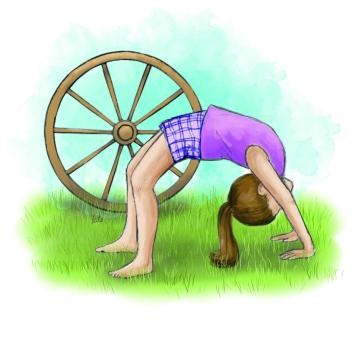 MOČ Zajčji poskoki 15 zajčjih poskokov (delaš na mestu) 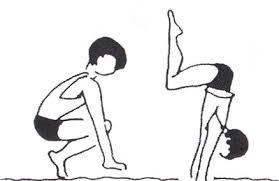 MOČ IN VZDRŽLJIVOST Račke Počepni in se v čepu, kot račka, sprehodi po celem stanovanju (ali dvorišču) RAZTEZANJE Sonožni poskoki na mestu in kroženje z rokami nazaj hkrati Kolior let, toliko ponovitev KOORDINACIJA “Poligon nazaj” Postavi se na vse štiri in se pomikaj ritensko (“po nazaj”) po stanovanju (ali dvorišču). VZDRŽLJIVOST Poskoki s kolebnico Zavrti si svojo najljubšo pesem in medtem preskakuj kolebnico. (če nimaš kolebnice, pa samo pleši) *Izziv-kdo naredi več poskokov RAZTEZANJE Raztezaj sprednjo stegensko mišico Vsako nogo 10 sekund 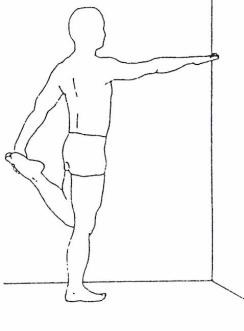 MOČ Smuk Postavi se v položaj za smuk in medtem odrecitiraj abecedo od A do Ž in obratno od Ž do A 